Донниковый мед: польза, лечебные свойства и особенностиДонниковый  мед является уникальным сортом, поскольку обладает неповторимыми свойствами, за счет химического состава, витаминов, и других полезных веществ. Этот продукт достаточно популярен в США. К тому же, донниковый мед имеет прекрасный вкус. Относится донниковый мед к белому сорту, поскольку обладает светлым оттенком после процесса выкачки. Является высокосортным продуктом, что вызывает его востребованность среди  всех возрастов. Этот медонос сам по себе лекарственное растение. Поэтому собранный из его цветков нектар усиливает его целебное воздействие на организм. Почему разные сорта меда отличаются своим влиянием на организмМедовый продукт создается пчелами. Опылители перерабатывают нектар, собранный из самых разнообразных цветущих растений.  Поскольку медоносы обладают различными свойствами, то и продукт из них получается не идентичный. Мед весь наделен полезными и лечебными качествами, но каждая из разновидностей имеет особенный:Аромат;Вкус;Оттенок;Текстуру;Процесс кристаллизации;Состав;Целебные свойства.Также состав продукта во многом зависит от почвы, на которой растет медоносное растение. После консультации у врача, можно применять мед донник и другие сорта, как дополнение к комплексному лечению различных заболеваний или просто для укрепления иммунной системы. Донник и его лечебные свойстваСуществуют разновидности лакомств, о которых известно многое. Каждый наслышан о липовом, подсолнуховом или гречишном сорте. Среди них также почетное место занял мед из донника. Этот вид считается одним из самых полезных и популярных. Важно отметить его качества, а также рассмотреть лечебные свойства. Поскольку этот сорт часто применяется в народной медицине. В первую очередь следует рассмотреть само растение. Это небольшой цветущий медонос, представляющий собой травяной кустик насаженный белыми или желтыми цветками. Также это растение имеет второе название – трилистник, за счет своих тройчатых листьев. Это растение цветет достаточно долго – в течение всего лета. Что позволяет считать его продолжительным и постоянным источником продукта. Ведь именно из его нектара пчелы создают мед. Если остальные медоносы в определенный период начинают отцветать, то донник дает стабильный медосбор  течение всего сезона. Опытные пчеловоды отмечают, что если пасека расположена рядом с донниковыми полями, то медовый урожай будет хорошим. Ценность донникового лакомства удваивается в период неурожайного года, когда из-за регулярных осадков или засухи пропадает флора основного медосбора. Применяют этот медонос при следующих болезнях и хронических состояниях:Проблемах со сном;Мигрени;Спазмах сосудов сердца;Кашле;Высокой нервной возбудимости;Заболеваниях дыхательной системы;Запорах;Метеоризме;Для получения конкретного эффекта в составе травяных сборов.Спектр применения донника достаточно широкий. Это растение содержит в себе кладезь полезных компонентов, попадающих в нектар, собранный насекомыми. Поэтому пчелиный продукт наделен химическими качествами этого растения, следовательно, и целебным эффектом. Когда полезен донниковый медМед из донника оказывает положительное воздействие на организм человека, поэтому его часто применяют для приготовления лечебных снадобий. Целебные свойства и противопоказания этого сорта, позволяют точно определить, в каких случаях стоит его применять. Существует огромное разнообразие рецептов целебных препаратов с применением этого лакомства. Но важно отметить, что прежде чем употреблять донниковый продукт, важно изучить все противопоказания и полезные свойства донникового меда. Поскольку от него может быть польза и вред одновременно. Вред донниковый мед может нанести в том случае, если у больного имеется аллергия на продукты пчеловодства. Проверить себя на наличие этой аллергии просто: можно съесть столовую ложку донникового меда, и на протяжении всего дня следить за своим состоянием. Если за сутки не возникнет высыпаний, и не будет проблем связанных с ЖКТ, то, скорее всего, применять донниковое лакомство можно. ПротивопоказанияНатуральные продукты пчеловодства являются потенциальными аллергенами. Поэтому не рекомендуется употреблять их в чрезмерных количествах. Лучше соблюдать дневную норму, которая уж точно будет безопасной для организма. При беременности донниковый продукт стоит применять с максимальной осторожностью. Также противопоказано его употреблять людям с аллергией на бобовые. Не рекомендуется, применять его с молоком. Такое сочетание может спровоцировать проблемы с кишечником, и вызвать, к примеру, метеоризм. Он обладает мочегонными свойствами. Поэтому не стоит его использовать вместе с чаями или БАДами, которые вызывают такой же эффект. Не рекомендуется пить настойки на основе донникового меда перед выходом на улицу, поскольку негативный эффект может проявиться не сразу, а через время, когда уже не будет возможности прилечь дома. Усиление лактацииОдним из полезнейших качеств этого лакомства является усиление лактации. Чтобы добиться положительного результата, требуется употреблять по одной чайной ложке лакомства после каждого применения пищи. Это вызовет стабильное появление молока, необходимого малышу. Для достижения такого эффекта также часто используют лактационные сборы с медовым продуктом с донника. Также мед донника часто рекомендуют применять в период беременности, чтобы организм получал необходимую порцию полезных веществ.    Активизация иммунной системыЦелебные свойства этого лакомства влияют и на иммунную систему человека. Его зачастую применяют в период эпидемий ОРВИ или гриппа. Употребляя донниковый мед, человек получает эффективную стимуляцию иммунных сил, помогающих справляться с заболеванием. Для эффективного результата рекомендуется съедать около 25 грамм этого нектара в сутки. Норма для детей составляет не больше 15 грамм в день. Важно отметить, что эффект связанный с укреплением иммунной системы, абсолютно не зависит от количества использованного лакомства. Поэтому переедая его, можно только навредить организму, а не получить больше пользы. Лечения кашля и других бронхиальных заболеванийСуществует множество препаратов против кашля, но не стоит ограничиваться только ими. Поскольку натуральные продукты от этого заболевания воздействуют более щадяще и не наносят вред. Также можно применять оба средства для выздоровления в комплексе. Для борьбы с такими заболеваниями применяют мед донниковый, как в чистом виде, так и в сочетании с соком редьки. Последний способ более эффективный. Чтобы приготовить такую смесь, необходимо проделать в черной редьке глубокую дыру. В это углубление добавить столовую ложку лакомства и оставить на некоторое время. Получившуюся смесь употребляют по чайной ложке до еды.  Улучшение кожиНи для кого не секрет, что без должного ухода даже самая чистая и красивая кожа со временем потеряет свою привлекательность. Многие женщины регулярно использую маски для лица, созданные самостоятельно, на основе донникового меда. Также его можно смешивать с водой и по утрам мазаться полученной жидкостью.Один из самых простых способов создать маску – свежий огурец натереть на терке и добавить мед. Преимущества такого способа очевидны, поскольку кожа одновременно получает антибактериальное воздействие, при этом, не становясь сухой. Антибактериальный эффектМед из донника также наделен мощными бактерицидными качествами. Его часто применяют для лечения нарывов и ран. Для этих случаев делают лепешку из муки, в которую добавляют донниковый мед, и прикладывают ее к больному участку. Полезно его есть людям с язвами или гастритом. Донниковый мед будет способствовать скорейшему заживлению. Также можно прикладывать медовые компрессы к участкам, пораженным варикозом. Это приведет к сужению вен, что сократит боли. При стрессах и бессонницеЧтобы избавиться от бессонницы и нервного напряжения, стоит пить чай с натуральным донниковым продуктом. Его также можно добавлять в теплую чистую воду и пить по утрам. Одной столовой ложки будет достаточно на один стакан. Это поспособствует укреплению организма и благоприятно повлияет на нервную систему. При пониженном давленииТакое лакомство рекомендуется применять людям с гипотонией. Это настоящая находка для тех, у кого пониженное артериальное давление.  Медицинских препаратов от этого заболевания пока не существует, поэтому прибегать к помощи народной медицины – это лучший вариант.  Особенно эффективным в этом случае будет свежий продукт в сотах. Особенности донникового медаСтоит ответственно подходить к изучению физических характеристик каждой из разновидностей продукта. Это позволит избежать приобретения поддельного меда, поскольку некоторые пчеловоды любят продавать один вид под видом другого. Главной особенностью донникового меда является его нежный ванильный аромат. При этом запах не режущий, а нейтральный, донниковый мед гармонично сочетается с различной выпечкой, поскольку не перебивает остальные ароматы и вкусы. Оттенок лакомства ближе к белому или бледновато желтый. В редких случаях донниковый мед белого цвета с золотым оттенком. Вкус этого пчелиного лакомства характерный. Он отвечает эталонному. Особых и уникальных вкусовых качеств этот сорт не имеет, через чур выраженная приторность отсутствует.  Процесс кристаллизации этой разновидности достаточно быстрый. Именно поэтому приобрести его в жидком виде практически невозможно. В свою очередь кристаллизованный продукт похож по текстуре на рапсовый. Их можно перепутать, если не знать их ароматов. В рапсовом сорте отсутствует ванильный запах. Чтобы приобрести это лакомство в жидком виде, стоит заранее договориться с пасечником. Отправившись на пасеку, можно самостоятельно набрать необходимое количество ароматного продукта в процессе выкачки. Как определить настоящий донниковый медКаждый потребитель, покупая определенный продукт, желает получить его качественным и отвечающим заявленному описанию. С продуктами пчеловодства все не так просто, поскольку отличать его сорта друг от друга достаточно затруднительно. Лакомство из донника часто можно спутать с рапсовым сортом или вообще с бодяжным. Недобросовестные продавцы выставляют на прилавки продукт, сделанный из сахарного сиропа, с добавлением ванилина. Как выглядит донниковый мед и как его отличить от подделки?В первую очередь важно заметить, что донниковый сорт обладает легким запахом ванили, а не насыщенным и стойким. Именно по этому фактору стоит первым делом судить о качестве лакомства. Также стоит отметить, что даже сахарное лакомство с ароматизатором в составе обладает полезными качествами, но они не настолько выражены. Необходимо обратить внимание на консистенцию, она должна быть однородной. Если нектар не одинаковый по густоте, возможно в нем намешано несколько сортов или его ранее растапливали. 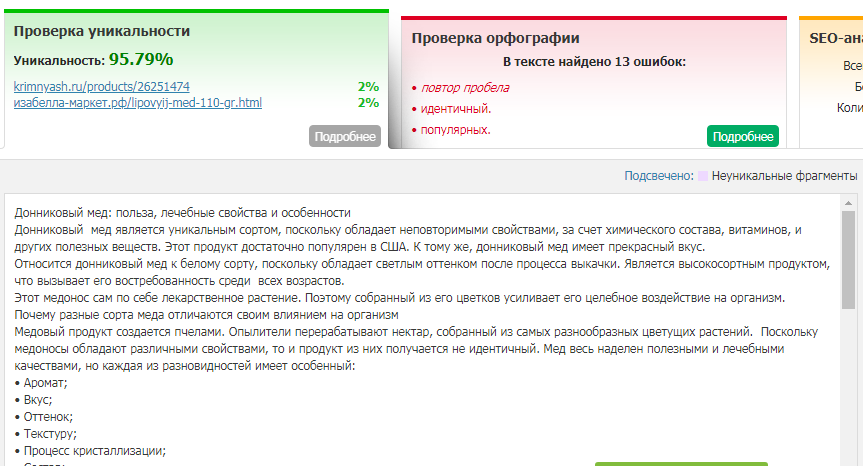 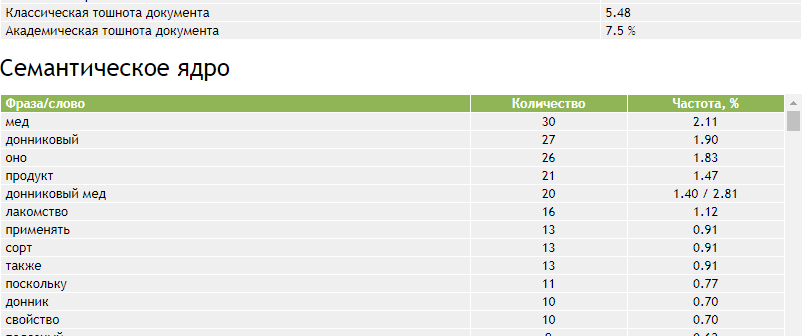 